ІЛЛІНІВСЬКА СІЛЬСЬКА РАДАКОСТЯНТИНІВСЬКИЙ РАЙОНДОНЕЦЬКА ОБЛАСТЬВІДДІЛ ОСВІТИНАКАЗ від 13.04.2020                     	        с. Іллінівка                         			    № 73Про організацію роботи щодо  списання продуктів харчування  у  закладах освітиІллінівської сільської ради узв ‘язку з карантином	        Відповідно до постанови Кабінету Міністрів України від 11 березня 2020 року № 211 «Про запобігання поширенню  на території України гострої респіраторної  хвороби COVID -19, спричиненої коронавірусом SARS –CoV-2», на   виконання наказу відділу освіти Іллінівської сільської ради від 02.04.2020 № 69 «Про продовження карантину в закладах освіти Іллінівської сільської ради»НАКАЗУЮ:1.Керівникам закладів освіти:1) Провести у підвідомчих установах інвентаризацію залишків продуктів харчування.2) Створити комісію з числа матеріально відповідальних  осіб та робітників закладів освіти для списання та утилізації продуктів харчування, у яких вийшов строк придатності та які зіпсовані, залучивши до  складу комісії головного бухгалтера відділу освіти Печерських Л.М. та бухгалтера Марченко Л.Ю.3) Надати у 2-х примірниках до бухгалтерії відділу освіти акти на списання  продуктів  харчування згідно з додатком № 1  та акти утилізації продуктів харчування згідно з  додатком № 2.2. Бухгалтеру з обліку продуктів  харчування (Марченко) надані акти на списання продуктів харчування вивірити з даними бухгалтерського обліку та прийняти до використання  в роботі.3. Головному бухгалтеру відділу освіти (Печерських) відобразити в бухгалтерському обліку списання продуктів харчування.4. Даний наказ розмістити на сайті відділу освіти.5. Контроль за даним наказом залишаю за головним бухгалтером відділу освіти       Печерських  Л.М.Начальник відділу освіти                                                                             Надія СИДОРЧУКПечерських Л.М.Ознайомлені:                                                                           Підпис                                           Дата                                                              Марченко Л.Ю.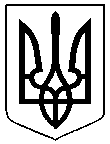 